DLA RODZICÓW I DZIECI Z GRUPY III       Wtorek 30.03.2021      Rozwiązywanie zagadekKurka je zniosła,mama do domu przyniosła.Potem ugotowała i dzieciom głodnym dała.Co to? (Jajka).W wielkanocnym koszyczku leżeć będą sobie.Zanim je tam włożę, ślicznie je ozdobię.Co to? (Pisanki).Inscenizacja utworu Teresy Fiutowskiej „Awantura o jajka”Gosposia: Kurko czy pamiętasz,                 że zbliżają się święta?                 Jajka będą potrzebne na pisankiKukurka: Będą na nich malowanki?Gosposia: Będą piękne, kolorowe!Narrator: Kurka łapie się za głowę....Kukurka: Pewnie dużo trzeba jaj?                 Ajajaj, ajajaj, ajajajGosposia: dużo, dużo- całą kopę!Kukurka: Ależ będę mieć robotę!Gosposia: Oj Kukurko! Toć w kurniku                 Kurek innych jest bez liku:                 Pstrokatka, Czubatka, Czupurka....Kukurka: To dopiero trzecia kurka...Gosposia: Ty jesteś czwartaKukurka: Lecz najwięcej warta!                Moje jajka są wspaniałe,                żółtka żółte, a skorupki białe.Narrator: Przechwałki kukurki-                usłyszały inne kurkiPstrokatka: Jak kukurka sięprzechwala                 Moje jajko, trala, trala                 Żółtka moich jaj są żółte...                 a jajka- o takie duże...Kukurka: Twoje jajka Pstrokatko                 to zwykłe jaja kurze!Czubatka: Po co ta gadka?Narrator: Mówi do kurek CzubatkaCzubatka: Żółtka żółte, jaja duże                 Ja wam zaraz tu powtórzę                 -co mówiła dziś Agatka                 ładne jajka- ma Czubatka!Pstrokatka: Moje chwali gospodyni...Czubatka: Przez grzeczność to tylko czyniNarrator: Gospodynię już boli głowa,                lecz rozmówek to połowa                 bo nadchodzi kurka czwarta....Czubatka: Każda z was- jest mało warta!                 Bo przechwala swoje jajkaNarrator: Doskoczyły do niej kurki,Kutka, Pstrokatka, Czubatka- ale kura z tej Czupurki!!!Gosposia: Cicho, cicho, cicho kury               Dość mam waszej awanturyNarrator:Gosposia powoli wychodziGosposia: Nikt was dzisiaj nie pogodzi. Lubicie kłótnie, kurze potyczki                 Po jajka na święta- pójdę do indyczkiRozmowa z dzieckiem na temat insceniazacji:- Jakie święta się zbliżają?- Jakmiały na imię inne kurki?- O czym rozmawiała Gosposia z kurką Kukurką?- Czym zakończyła się kłótnia kur???3. Ćwiczenie oddechoweDzieci siadają przy stoliku. Rodzic kładzie na stole piórko- zadaniem dziecka jest przedmuchać piórko na drugą stronę stołu.Zabawę powtarzamy 4 razy4.Zabawa ruchowa „Kukułka”Dzieci poruszają się po pokoju  powtarzając rymowankę:Lata kukułka dookołado ptasich gniazdek zaglądaswoje jajeczko zostawi w nichi będzie o nie spokojna5.Zabawa badawcza do wykonania:O godzinie 11 nauczyciel łączy się z dziećmi i rodzicami na platformie meet w celu przeprowadzenia zabawy i ozdoby na  Święta.Przygotuj ugotowane 2 jajka na twardo.kubeczki po jogurtachwatęrzeżuszkęwodęczarny mazakPoproś Rodzica oby obrali je do połowy tak aby pół skorupki zostało całe.Poproś Rodzica lub ty sam wyjmij delikatnie łyżeczką jajeczko.Czystą skorupkę włóż do kubeczka.Do skorupki włóż troszkę waty.Na watę nasyp rzeżuszkę- taka jak robiliśmy to w przedszkolu.Polej teraz rzeżuszkę wodą.Można na skorupce namalować oczka i buzięPoproś rodziców aby zrobili zdjęcie waszego „pana skorupki” oraz zrobili zdjęcia co drugi dzień.Zobaczycie jak naszemu koledze rosną rzeżuszkowe włosy :)Karta pracy do wykonaniaPołącz ze sobą kropki i pokoloruj powstały obrazek.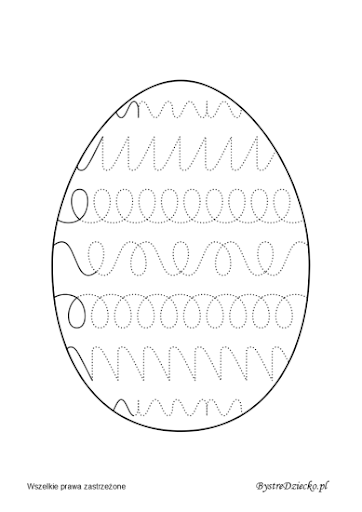 